11Asian Cultural Documentation Center(Centers and Academies)Asian Cultural Documentation Center(Centers and Academies)Asian Cultural Documentation Center(Centers and Academies)Asian Cultural Documentation Center(Centers and Academies)Asian Cultural Documentation Center(Centers and Academies)Logo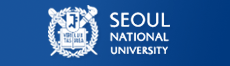 NameNameSeoul National UniversitySeoul National UniversityHeadHeadYeon-Cheon Oh, PresidentYeon-Cheon Oh, PresidentTypeTypeYear of EstablishmentYear of Establishment18951895PublicationsActivitiesEducationalEducationalEducationalEducationalMain disciplinesThe mission of Seoul National University in the twenty-first century is to create a vibrant intellectual community where students and scholars join together in building the future. As Korea's leading research university, Seoul National University is committed to diversifying its student body and faculty, fostering global exchange, and promoting path-breaking research in all fields of knowledge.The mission of Seoul National University in the twenty-first century is to create a vibrant intellectual community where students and scholars join together in building the future. As Korea's leading research university, Seoul National University is committed to diversifying its student body and faculty, fostering global exchange, and promoting path-breaking research in all fields of knowledge.The mission of Seoul National University in the twenty-first century is to create a vibrant intellectual community where students and scholars join together in building the future. As Korea's leading research university, Seoul National University is committed to diversifying its student body and faculty, fostering global exchange, and promoting path-breaking research in all fields of knowledge.The mission of Seoul National University in the twenty-first century is to create a vibrant intellectual community where students and scholars join together in building the future. As Korea's leading research university, Seoul National University is committed to diversifying its student body and faculty, fostering global exchange, and promoting path-breaking research in all fields of knowledge.Websitehttp://www.useoul.edu/http://www.useoul.edu/http://www.useoul.edu/http://www.useoul.edu/E-mailwebmaster@snu.ac.krwebmaster@snu.ac.krwebmaster@snu.ac.krwebmaster@snu.ac.krFax822-885-5272822-885-5272822-885-5272822-885-5272Tel822-880-5114822-880-5114822-880-5114822-880-5114AddressMain Campus, Gwanak _ 1 Gwanak-ro, Gwanak-gu, Seoul 151-742, KoreaMain Campus, Gwanak _ 1 Gwanak-ro, Gwanak-gu, Seoul 151-742, KoreaMain Campus, Gwanak _ 1 Gwanak-ro, Gwanak-gu, Seoul 151-742, KoreaMain Campus, Gwanak _ 1 Gwanak-ro, Gwanak-gu, Seoul 151-742, Korea